UNIVERSIDADE FEDERAL DO ACRE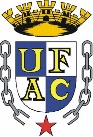 PRÓ-REITORIA DE PESQUISA E PÓS-GRADUAÇÃOCENTRO DE CIÊNCIAS DA SAÚDE E DO DESPORTOPROGRAMA DE RESIDÊNCIA MULTIPROFISSIONAL INTEGRADA EM SAÚDE DA FAMÍLIA COMUNIDADEANEXO IREQUERIMENTO DE MATRÍCULAI- Identificação:Nome do(a) candidato(a): _________________________________________________________________Data de Nascimento: ____/____/____         Naturalidade: ___________________ Estado: _____________Sexo: __________ Estado Civil: _____________ Cor ___________ Tipo sanguíneo ______________ Identidade n°: _________________ Órgão Expedidor: _______________CPF: _______________________________     PIS/PASEP __________________Banco _______________ Agência _______________ Conta corrente _______________E-mail: ______________________________ Telefone: _______________ Telefone celular:____________Endereço Residencial: _____________________________________________________       Nº _________CEP: ____________________     Cidade:________________________     Estado:_____________Vem requerer matrícula no Programa de Residência Multiprofissional Integrada em Saúde da Família e Comunidade – Turma 2019. Para tanto, anexa a documentação solicitada:(    ) Cópia autenticada do diploma de graduação, registrado pelo MEC;(    ) Cópia de CPF e RG;(    ) Cópia do Registro no Conselho de Classe (  ) Cópia do título de eleitor e comprovante de participação no último processo eleitoral ou declaração original de quitação com as obrigações eleitorais emitida pela Justiça Eleitoral;(   ) Cópia do Comprovante de quitação de serviço militar (para candidatos do sexo masculino);(    ) Cópia do comprovante de residência;(    ) Cópia do PIS/PASEP (quem possuir);(    ) Declaração do candidato que não possui vínculo empregatício (ANEXO II);(    ) Termo de Compromisso (ANEXO III);(   ) Cópia de dados bancários (extrato ou cartão do banco onde constam: Banco, Agência e Conta corrente) para recebimento da bolsa de estudos.Estando ciente das normas deste Programa, assina o presente requerimento.Rio Branco/AC, ____ de __________ de 2019._____________________________________________Assinatura do(a) Residente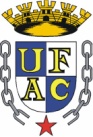 UNIVERSIDADE FEDERAL DO ACREPRÓ-REITORIA DE PESQUISA E PÓS-GRADUAÇÃOCENTRO DE CIÊNCIAS DA SAÚDE E DO DESPORTOPROGRAMA DE RESIDÊNCIA MULTIPROFISSIONAL INTEGRADA EM SAÚDE DA FAMÍLIA COMUNIDADEANEXO IIDECLARAÇÃO DE QUE NÃO POSSUI VÍNCULO EMPREGATÍCIOEu, ________________________________________, CPF _________________, declaro para os devidos fins, de acordo com o que rege as normas do Programa de Residência Multiprofissional Integrada em Saúde da Família e Comunidade, que não possuo vínculo empregatício, estando, portanto, liberado(a) em tempo integral para as atividades que o curso requer, e portanto liberado para receber a bolsa mensal do MEC, como único vínculo de fonte pagadora. Declaro que as informações contidas neste documento são verdadeiras e que o compromisso firmado neste documento será cumprido.Rio Branco/AC, ______ de _________________ de 2019. ________________________________Assinatura do(a) ResidenteUNIVERSIDADE FEDERAL DO ACREPRÓ-REITORIA DE PESQUISA E PÓS-GRADUAÇÃOCENTRO DE CIÊNCIAS DA SAÚDE E DO DESPORTOPROGRAMA DE RESIDÊNCIA MULTIPROFISSIONAL INTEGRADA EM SAÚDE DA FAMÍLIA COMUNIDADEANEXO IIITERMO DE COMPROMISSOEu, ___________________________________________________, tendo conhecimento que o Programa de Residência Multiprofissional Integrada em Saúde da Família e Comunidade da Universidade Federal do Acre, exige dedicação exclusiva e o cumprimento de 60 (sessenta) horas semanais, comprometo-me em me dedicar, em tempo integral, ao Programa.Declaro que o compromisso firmado neste documento será cumprido.Rio Branco/AC, ______ de _________________ de 2019. __________________________________________Assinatura do(a) Residente